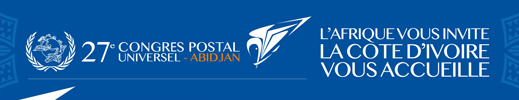 INFORMATION IMPORTANTE TEST PCR DE DEPART D’ABIDJANPrélèvements en vue d’un voyage (pour le départ d’Abidjan)48 heures avant son voyage, le congressiste devra obtenir un reçu de paiement pour le test PCR via le site internet www.deplacement-aerien.gouv.ci, qui lui donnera droit au prélèvement PCR. Il devra se munir de ce reçu et de la copie de son passeport pour se présenter au site du test PCR au niveau du chapiteau, sis dans le parking de la grande tour du SOFITEL Hôtel. Le résultat du test sera disponible sous 48 heures, avec la délivrance de l’attestation de test PCR Covid-19. Si le test est négatif, le congressiste pourra effectuer son voyage. Si le test est positif, le congressiste ne pourra pas voyager. Il sera pris en charge par l’équipe d’Intervention Rapide du Service du Service Aide Médicale d’Urgente (SAMU) et mis en confinement dans sa chambre pour recevoir les soins conformément au protocole national en vigueur. Après 7 jours, un test PCR Covid-19 de contrôle sera effectué. Si ce test s’avère négatif le congressiste sera déclaré guéri et pourra voyager.INFORMATION IMPORTANTE (*) Les chefs de délégation pourront se faire tester dans la salle du Samu dans Hall de l’Auditorium Jour de prélèvementHeure de prélèvementSite de prélèvementHeure duRésultatsSite de l’attestation de test Covid-19Coût de l’attestation de test Covid-1948 heures avant  le départ de 6h 30 à 10h du matinChapiteau dans le parking de la grande tour du SOFITEL Hôtel (*)à partir de 6h www.deplacement-aerien.gouv.ci25 000 FCFA (38 euros)